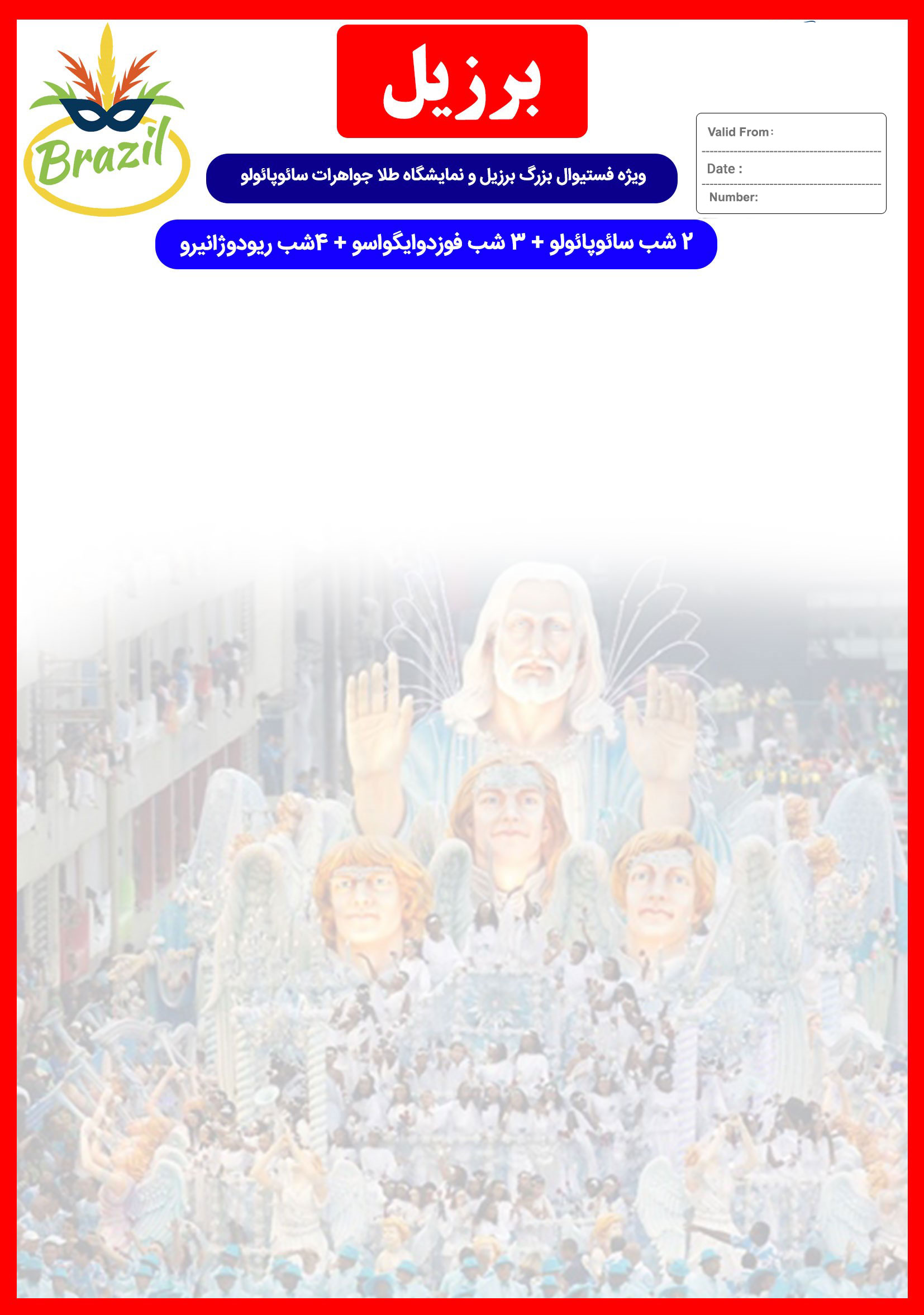 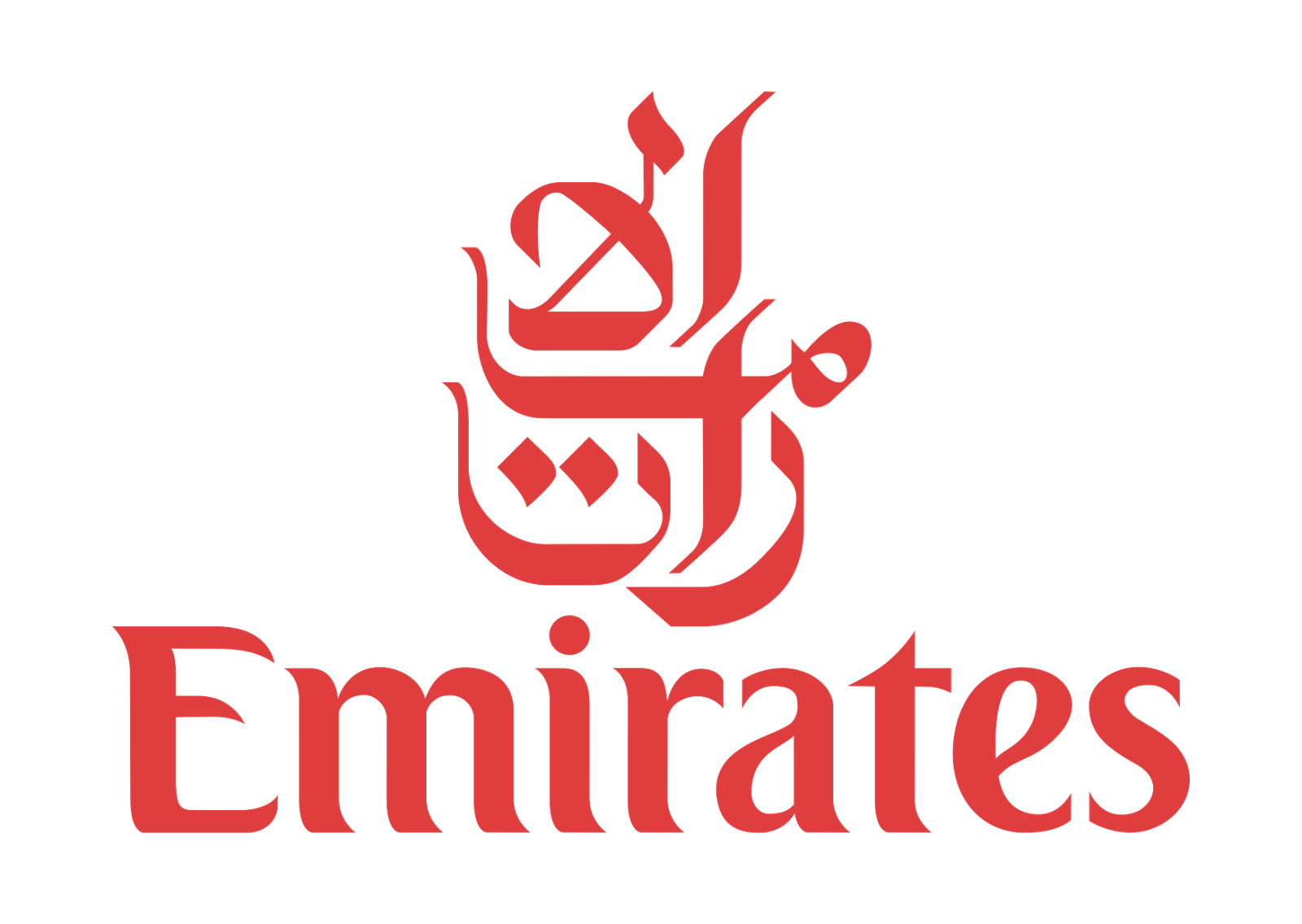 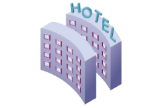 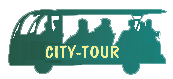 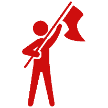 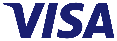 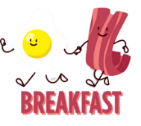 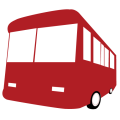 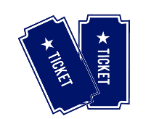 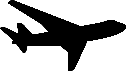 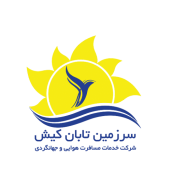 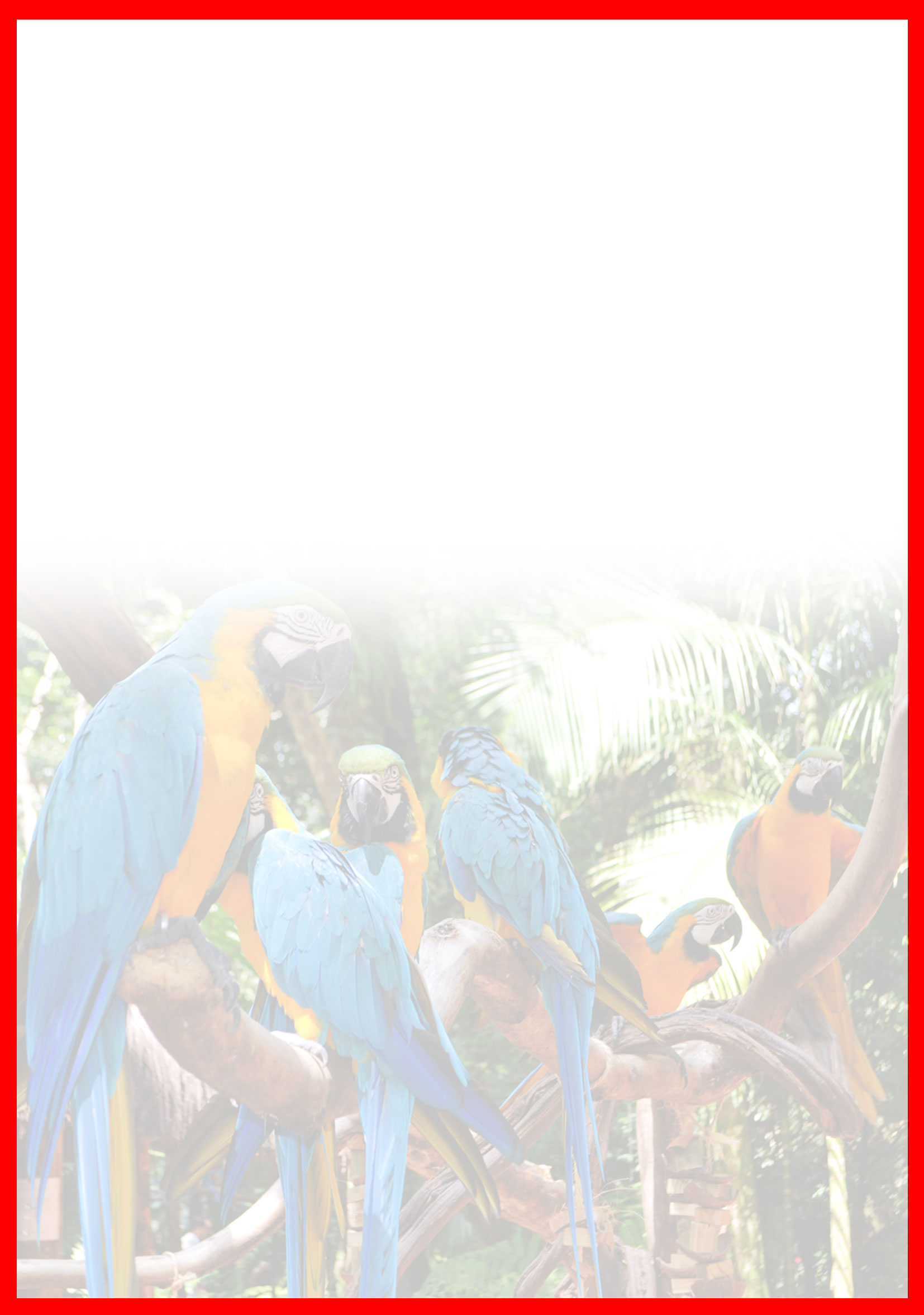 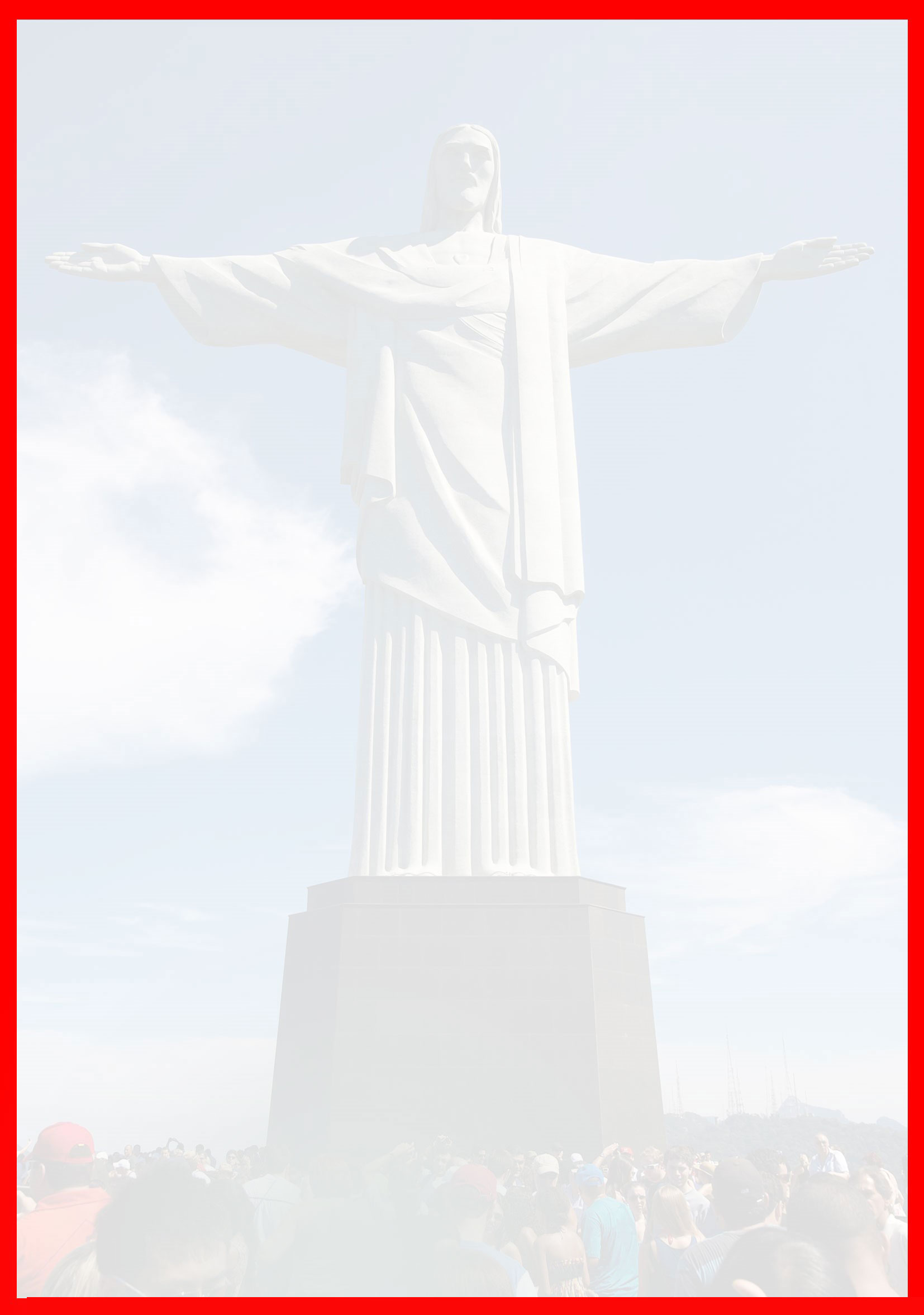 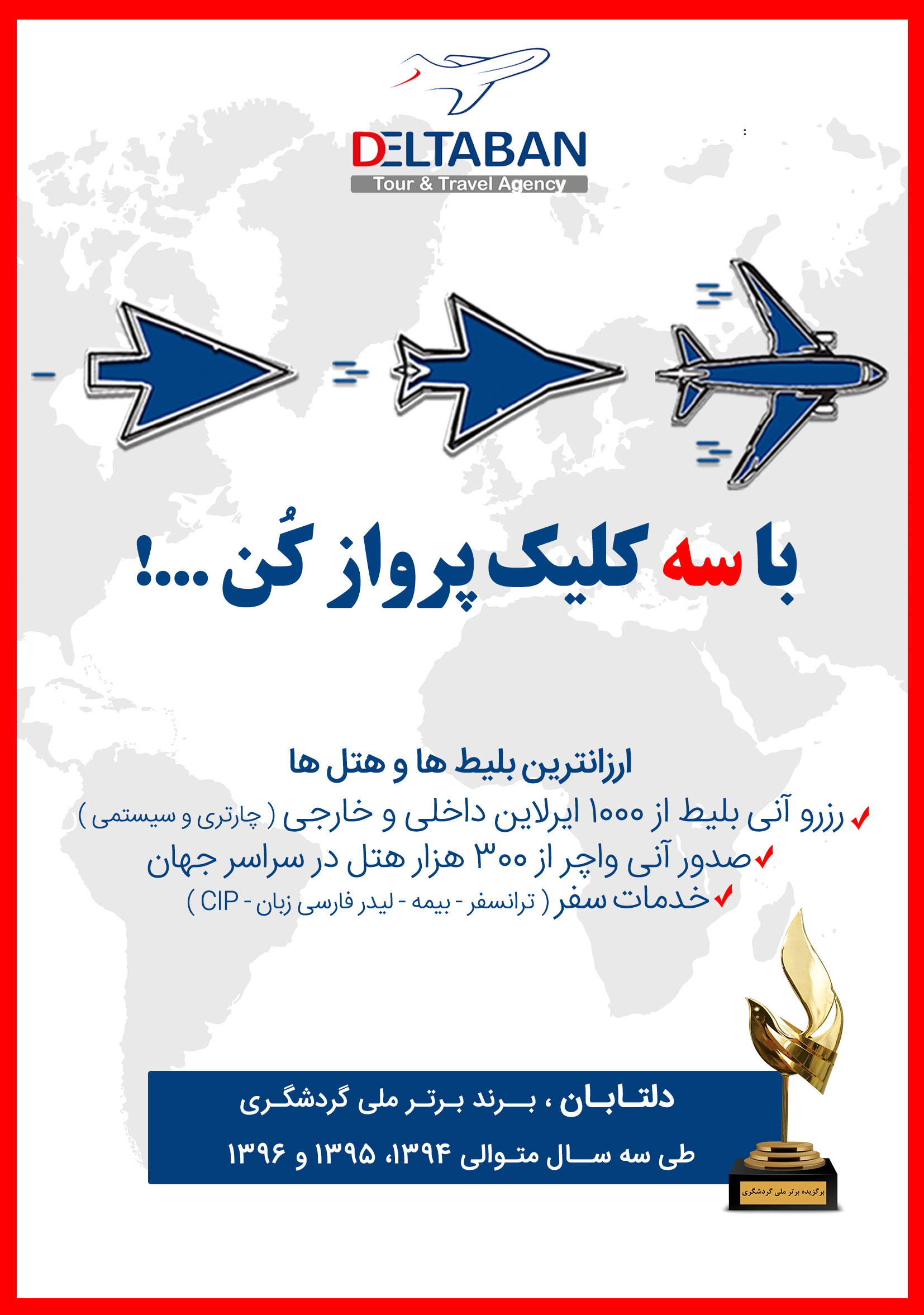 هتلشهردرجهنفر در اتاق دو تخته (نفر اضافه)نفر در اتاق یک تختهکودک با تخت (12-4 سال)کودک بی تخت (4-2 سال)نوزادMaksoud Plaza HotelOR
 Similarسائوپائولو5*3,690 دلار5,190  دلار2,800 دلار1,640 دلار380 دلارRecanto CataratasOR
 Similarفوزدوایگواسو4*3,690 دلار5,190  دلار2,800 دلار1,640 دلار380 دلارRio Othon Palace
OR
 Similarریودوژانیرو5*3,690 دلار5,190  دلار2,800 دلار1,640 دلار380 دلارروز اولپرواز به سمت سائوپائولو ، ورود به سائوپائولو ، خوش آمدگویی در فرودگاه ، ترانسفر به هتل محل اقامت در سائوپائولو و تحویل اتاق ها روز دومصرف صبحانه در هتل ، گشت شهری شامل بازدید از : موزه فوتبال برزیل ، خیابان پائولیستا ، خیابان گرافیتی ، کلیسا و میدان سی ، بازار Mercado Municipal و نمایشگاه جواهراتروز سومصرف صبحانه در هتل ، ظهر انتقال به فرودگاه جهت پرواز به ایگواسو ، پرواز به سمت ایگواسو ( مدت زمان تقریبی : 2 ساعت ) ترانسفر از فرودگاه به هتل ، استراحت و شنا در هتلروز چهارمصرف صبحانه در هتل ، بازدید از باغ پرندگان ، پیاده روی در پارک آبشارها و تماشای پر آب ترین آبشارهای دنیا ، صرف ناهار در رستوران 5 ستاره بالای آبشار ، گشت هیجان انگیز با قایق Macuco در آبشارهای ایگواسو (اختیاری) ، گشت هلیکوپتر بر فراز آبشارها (اختیاری) ،  استراحت و شنا در هتلروز پنجمصرف صبحانه در هتل ،  وقت آزاد ( پیشنهادهای ما : بازدید از طولانی ترین سد جهان Itaipu ، بازدید از معبد و مجسمه های بودا ، خرید در بازار ) ،  استراحت و شنا در هتل ،  شام بوفه آزاد با تماشای نمایش فولکلوریک 11 کشور در بزرگترین و مهیج ترین سالن شوی شهر ایگواسو (Raffain) (اختیاری)روز ششمصرف صبحانه در هتل ، ترانسفر به فرودگاه ایگواسو برای پرواز به ریو دوژانیرو ،پرواز به ریودوژانیرو ( مدت زمان تقریبی پرواز : 2 ساعت) ، ترانسفر از فرودگاه به هتل ، بعد از ظهر گشت کوه کله قندی شامل : پیاده روی در ساحل فلامنگو ، بازدید از کوه کله قندی همراه با تله کابین و دیدن غروب زیبای اقیانوس از بالای کوهروز هفتمصرف صبحانه در هتل ، دیدن رژه بزرگترین کارناوال محلی در مرکز شهر ، عصر وقت آزاد ، اجرای گشت شبانه در محله لاپا و تماشای رقص سامبا (اختیاری)روز هشتمصرف صبحانه در هتل ، گشت شهری ریودوژانیرو شامل بازدید از : مجسمه مسیح ، محله قدیمی و زیبای Santa Teresa ، کلیسای  Catedral de Sao Sebastiao، پله های رنگی Selaron ، محوطه بیرونی ورزشگاه ماراکانا ، صرف ناهار ، عصر وقت آزاد ( پیشنهادهای ما : پیاده روی در سواحل کوپاکابانا و یا ایپانما و بازدید از بازار محلی و صنایع دستی ایپانما ، گشت شبانه در محله لاپا و تماشای رقص سامبا)روز نهمصرف صبحانه در هتل ، وقت آزاد (پیشنهاد ما : گشت قایقرانی در جزیره و یا گشت طبیعت گردی شامل بازدید از : جنگل تیجوکا ، چشم انداز کوشک Vista Chinesa ، باغ منحصر به فرد گیاه شناسی جاردیم بوتانیکا ، سواحل مختلف و زیبای خارج از ریو ، پیاده روی در بام شهر)روز دهمصرف صبحانه در هتل ، ترانسفر به فرودگاه ریودوژانیرو برای بازگشت به تهرانروز یازدهمپرواز به سمت تهرانگشت ها بدون کم و کاست اجرا خواهد شد ولی امکان جابجایی برنامه ها وجود داردگشت ها بدون کم و کاست اجرا خواهد شد ولی امکان جابجایی برنامه ها وجود داردامکان جابجایی هتل وجود دارد و در صورت جابجایی ، هتل با سطح کیفی مشابه یا بالاتر ارائه می گردد امکان جابجایی هتل وجود دارد و در صورت جابجایی ، هتل با سطح کیفی مشابه یا بالاتر ارائه می گردد 